SEU NOME AQUIDica valiosa: Entregue junto com o currículo uma Carta de Apresentação. Veja modelos prontos de Carta de Apresentação aqui.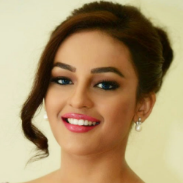 Endereço, Cidade, CepCelularLinkedin ou ObjetivoDesejo fazer parte do time da empresa oferecendo o melhor. Sou uma pessoa muito dedicada e comprometida com as atribuições que são dadas a mim. Veja aqui exemplos prontos de Objetivo Profissional para copiar.perfil profissionalDestaque como Colaboradora nas Casas BahiaDisponibilidade para viagens e/ou mudança de cidadeVeja aqui exemplos prontos de perfil profissional para copiar.experiênciaCASAS BAHIA, VENDEDORMarço de 2008 a dezembro de 2009Atendimento ao cliente, foco em vendas.SENAC, AUXILIAR ADMINISTRATIVOAbril de 2006 a fevereiro de 2007Organização de documentos e atendimento telefônicoformaçãoUSP, São Paulo, superior em direito2010 a 2017Colégio Marista Paulistano, São Paulo, ensino médio2006 a 2009cursos e aperfeiçoamentoInglês avançado, FISK, 2005 a 2012Custo de Atendimento ao Cliente, SENAC, 2008referênciasMaria Gonçalves, Professora, SENAC, (11) 9 9999 9999Jorge Aragão, Ex chefe, Supermercado União, (11) 9 9999 9999Serafin Bernardi, Gerente, Casas Bahia, (11) 9 9999 9999